16 October 2017CZSO invites you to European Statistics DayThis week, we commemorate the importance of official statistics – Friday 20 October is the European Statistics Day. The CZSO has prepared an interesting programme. Besides others, you can visit parts of the Central Statistical Library premises that are usually not open to the public or an exhibition called Story of Statistics. “European Statistics Day symbolises independence of National Statistical Institutes and their indifference to politics. It points out that official statistics is a very important and trustful source of data for a majority of domains of human activity and that its impartiality and quality has to be taken care of,” Iva Ritschelová, the CZSO President, said as to the beginning of the week-long event. The programme starts this morning by a press conference on the most favourite children’s names of children born in January 2017. We will present the most frequent names of children and their parents by region and an overview of unusual children’s names. At Twitter @statistickyurad under the hashtag #StatsDay2017 we will add infographics to statistics of first names. Further infographics will show the Czech Republic in comparison with other Member States of the European Union. In the premises of the CZSO headquarters in Prague accessible to the public the exhibition called Story of Statistics will start this afternoon. Interesting posters depict development of world and Czech statistics since the dawn of humans until today. The exhibition will last until the end of November. On Wednesday 18 October 2017 from 9 a.m. to 5 p.m., there will be an open day in the Central Statistical Library in Prague within which you can visit the only library of statistics in the Czech Republic. You can see there unique archive publications from the library stock. From employees of the Information Services Department you can find out more information about statistics and activities of the CZSO. In relation to the ongoing event, we will release also a digital publication of Eurostat on life of women and men in the European Union. It will be released on the Internet on Wednesday at: www.czso.cz. It will be published in Czech. The European Statistics Day itself is on Friday 20 October, when preparations for processing of parliamentary election results will peak at the CZSO. In relation to that, we will publish special infographics at Twitter. For more information see the CZSO webpage: www.czso.cz/statsday2017.Contact:Petra BáčováSpokeswoman of the CZSOT (+420) 274 052 017   |   M (+420) 778 727 232E petra.bacova@czso.cz   |   Twitter @statistickyurad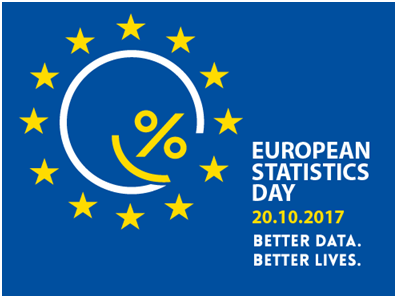 